Guía para el desarrollo de intervenciones educativas en salud en la comunidad.AutoresMarcelo VásquezEliana EspinozaJhonny Acevedo AViviana Olave VHernán AguileraDaniela SandovalIvonne AhlersMaría José JorqueraClaudia Muñoz JIntroducciónLa historia social del hombre nos muestra que los seres humanos siempre han vivido en comunidad, desde el principio hasta hoy el contacto con otros ha sido, es y será la base fundante de nuestra sociedad , por esto el concepto de comunidad toma fuerza  en el trabajo desarrollado en esta guía.En este trabajo se entiende por comunidad a una agrupación organizada de personas que se perciben como unidad social, cuyos miembros participan de algún rasgo, interés, elemento, objetivo o función común, con conciencia de pertenencia, situados en una determinada área geográfica en la cual la pluralidad de personas interacciona más intensamente entre si que en otro contexto.Cuando se habla de grupos comunitarios se entienden como un “conjunto de personas que en un determinado tiempo y lugar se unen con la finalidad de realizar una tarea en búsqueda de un objetivo común” , en la construcción de un grupo comunitario estos comparten : identidad, sentimientos y emociones ,  normas de funcionamiento interno, historias compartidas,  valores que el grupo tiene como propios y que es necesario considerar cuando se abraza la tarea de trabajar con ellos.En esta guía se concibe la premisa de que el aprendizaje surge con otros, en este marco  el propósito de esta guía es contribuir con elementos  que faciliten al estudiante y docente del Departamento de Atención Primaria de Salud y Salud Familiar en el proceso de generar  intervenciones o programas tendientes a satisfacer necesidades de educación en salud de un grupo comunitario y en que esta actividad se relacione con los programas de formación universitarios de estudiantes de pregrado desde una perspectiva multidisciplinar e interprofesional.Este  trabajo aporta al  compromiso social declarado por la Universidad de Chile y no pretende ser un marco que ciña el desarrollo de la experiencia, solo una guía que apoye  y favorezca el proceso , la creatividad,  la libertad y la coconstrucción en conjunto con el grupo comunitario seleccionado.Fase I.Elaborando el diagnóstico de un grupo comunitarioELEMENTOS CLAVES PARADIAGNÓSTICO DE UN GRUPO COMUNITARIOConcepto y característicasEl término diagnóstico tiene su origen etimológico en el griego , “diagnostiko´s” está formado por el prefijo diag  que significa “a través de”; la palabra gnosis  sinónimo de “conocimiento”, y el sufijo –tico que se define como “relativo a”2 y significa “conocer por medio o a través de”.El diagnóstico es un procedimiento ordenado, sistemático, para conocer de manera clara una circunstancia, a partir de observaciones y datos concretos. El empleo del término se ha extrapolado a diferentes  áreas, aunque en todos los casos se mantiene la idea central de “procedimiento sistemático que permite identificar un problema” este concepto fue traspasado desde el campo de la medicina a las Ciencias Sociales y a las metodologías de intervención social. El diagnóstico significa conocer la situación, contexto, problema o necesidad para iniciar en conjunto acciones.Para el Ministerio de Salud chileno el diagnóstico participativo es el proceso conjunto, entre la comunidad y los equipos de salud, que permite identificar y explicar los problemas que afectan a la población de una realidad social, sea esta un territorio o localidad acotada, dentro de la jurisdicción del establecimiento de salud. Para efectos de este trabajo se pretende que el estudiante genere  un diagnóstico general que le permita  caracterizar el grupo comunitario,detectar necesidades educativas y priorizar los  problemas de salud y/o factores de riesgo en salud  para posteriormente planificar y realizar una intervención educativa en salud.Utilidad del diagnósticoEl diagnóstico sirve para:Conocer  el lugar o contexto donde se está inserto.Establecer las prioridades de los problemas o necesidades con un criterio racional.Promover que el grupo tome conciencia de los diversos aspectos relacionados con los problemas que las aquejan.Generar espacios concretos para la organización y la participación de las personas y grupos.Recolectar e identificar datos que en conjunto puedan proporcionar una base para el trabajo educativo posterior considerados importantes por ellos.En un diagnóstico se debe conocer: Cuáles son los problemas de salud o factores de riesgo en salud  que son sentidos como importantes por el grupo, y el por qué de esos problemas en una situación determinada.Cuál es el contexto que condiciona la situación-problema estudiada.Cuáles son los recursos y medios disponibles para resolver estos problemas.Cuáles son los factores más significativos que influyen, y los actores sociales implicados.Cuáles son los factores que determinan que la intervención sea  viable y factible.Pasos para realizar un diagnóstico de grupo:Planificación del diagnóstico:Fijar el objetivo del diagnóstico.Seleccionar y preparar al equipo de trabajo (que realizará el diagnóstico)Identificar a los participantes potencialesSeleccionar y diseñar las herramientas del diagnóstico (técnicas e instrumentos) con plena libertad de acuerdo a cada grupo e intereses.Diseñar el plan de diagnóstico Ejecución  del diagnóstico:Introducción y presentación al grupo Utilizar herramientas participativas para conocer grupo, recabar y compartir informacion relevante para el grupo.Fuentes primarias: los integrantes del grupo y sus dirigentes.Fuentes secundarias: revisión de documentos (planes de salud, planes de educación, programas institucionales, entre otros) y/o entrevistas con personas claves ajenas al grupo.Sistematización y análisis:Organización de la información obtenida o recolectadaAnálisis e interpretación de la informaciónEstablecimiento de prioridadesToma de decisiones en conjunto con grupo comunitario para dar paso a la formulación del proyecto de intervención educativa.Establecer prioridadesSe debe determinar la prioridad de intervención de los problemas detectados de acuerdo a algunas variables o criterios significativos.  Algunos criterios de jerarquización son: gravedad, mayores ventajas de solución, disponibilidad de recursos, preocupación del grupo, objetivos institucionales, entre otros.En la determinación de problemas de salud se puede establecer prioridades usando Matriz de Jerarquización de Hanlon que considera criterios como Magnitud del problema, Gravedad del problema, Importancia para la comunidad, Tendencia del problema, Fatibilidad de intervención.V. Identificación de necesidades de aprendizajeUna vez seleccionado un problema o necesidad de interés de ser intervenido se puede realizar el proceso de identificación de necesidades de aprendizaje  que consiste en aplicar una encuesta o instrumento diagnóstico sobre que saben en relación a la temática a desarrollar, esto orienta mucho el proceso de elaboración de objetivos del proyecto de intervención educativa.Estrutura Informe etapa diagnósticaa.- Breve Introducción Orientando al lector en el tema y señalando propósito y estructura del trabajo.b.- Marco de referenciaRevisión bibliográfica y/o experiencial que aborda los ejes temáticos en los que se inserta el grupo analizado con el fin de dar sustento al diagnóstico que permitan interpretar el contexto en el que se desarrolla el quehacer del grupo.c.- Objetivos del diagnósticoLos objetivos deben responder a la pregunta ¿para qué? se está planteando el diagnóstico.d.- Técnicas utilizadas en la recolección de información diagnóstica.Definir las técnicas o instrumentos a aplicar en la recolección de información diagnóstica. e.- Identificación del grupo: nombre, objetivos, ubicación, responsables.f.- Caracterización de los integrantes; sexo, grupo etáreo, territorio, entre otros.g.- Caracterización del entorno; lugar en que actúa el grupo, sector social.h.- Identificación de los principales problemas y/o necesidades existentes y sus relaciones.Dar cuenta de los problemas definidos en el diagnóstico, estableciendo relaciones potenciales de causa-efecto existente entre ellos.i.- Identificación de recursos existentes (potenciales y reales).Como recurso debemos considerar todos aquellos bienes, habilidades, cualidades y aportes que podamos encontrar en los sujetos de atención (recursos personales y familiares) y en su entorno (recursos comunitarios e institucionales.j.- Jerarquización de los problemas y/o necesidades factibles de abordar, de acuerdo a criterios profesionales.Determinar la prioridad de intervención de los problemas detectados de acuerdo a criterios utilizados describiendo método seleccionado.k.- Conclusión diagnóstica.Síntesis de los antecedentes recogidos que permiten establecer una interpretación de la información  que facilita la proyección de acciones de intervención a través de iniciativas o proyectos.Fase II.Elaborando  del proyecto de intervención educativa en grupos comunitariosV. Elaborando el proyecto de intervención educativaEn este punto ya se conocen la situación actual dada por el diagnóstico participativo y el diagnóstico de necesidades de aprendizaje, por lo tanto, se debe decidir “qué y cómo” realizaremos nuestra intervención. Para realizar una intervención, se debe planificar el proyecto que se desea a ejecutar, desarrollando aspectos importantes como objetivos claros que orienten un plan de actividades, desarrollado en un periodo determinado (cronograma), en el que se utilicen recursos (humanos, materiales, infraestructura etc) necesarios para su ejecución y que cuenta con un equipo que dirija todo el proceso. También, nos permitirá asegurar el interés comunitario,  llevar a cabo nuestra intervención y generar un ambiente favorable para el desarrollo de ideas, diálogos y acuerdos, donde se puedan definir los deberes y responsabilidades de cada uno de los participantes de esta actividad.Pasos en la elaboración del proyectoPaso 1.- Definición del problema o necesidadDe acuerdo a lo que el grupo comunitario define  como el problema o necesidad de salud susceptible de  intervención desde el punto de vista educativo es que se planifica  el proyecto de intervención.Esto de acuerdo al resultado del diagnóstico participativo y de determinación de necesidades de parendizaje determinados. Paso 2.- Justificación del problemaConsiste en señalar los antecedentes que motivan el desarrollo de la intervención en la comunidad. Este paso, permitirá valorar la importancia de la intervención. Por lo tanto, se requiere exponer las razones de la utilidad y conveniencia que tiene su ejecución. Todos estos datros usted ya los recolectò en diagnóstico. Para realizar una buena justificación se deberán responder las siguientes preguntas:a. ¿Por qué es necesario abordar este problema o necesidad?b. ¿Cuáles son las causas del problema o necesidad?c. ¿Cuáles son las consecuencias para la población intervenida, si no se realiza el proyecto?d. ¿Es un proyecto interesante y motivador para la institución que pertenece la comunidad?. ¿Sirve para resolver el problema o identificar posibles soluciones?e. ¿Es una idea nueva o innovadora que permita abordar el problema desde otra perspectiva, distinta a la que conocemos?Paso 3.-  Población Objetivo o beneficiariaAquí corresponde identificar claramente el grupo de personas al cual va dirigido, respondiendo a la pregunta ¿A quién o quienes va dirigido el proyecto?. En este punto, es necesario que los estudiantes identifiquen población donde se realizará la intervención, agregando además características como edad, sexo, lugar y carencia específica.Paso 4 .- Objetivos del proyectoEn este paso, se debe describir el efecto que se espera al finalizar la ejecución del proyecto. Es decir, el cambio que se desea lograr con el proyecto y responderán a la pregunta ¿Qué hacer?. Los elementos a considerar para formular un objetivo son:- Utilizar un verbo en infinitivo, que dé cuenta del cambio que se quiere lograr.-Considerar objetivos generales y específicosa. Objetivos generales: se refiere el al cambio principal que se quiere lograr en relación con el problema detectado en el diagnóstico, habitualmente son ambiguos.b. Objetivos específicos: se relaciona con las etapas para lograr el objetivo general, deben ser medibles .Paso 5.-Determinar actividades.Son los medios a través de los cuales lograremos los cambios que propone nuestro proyecto, van a responder a la pregunta ¿Cómo se logrará el cambio que propone nuestro proyecto? y ¿Con qué…?, ¿de qué manera queremos hacer la intervención?. Se pueden considerar en este punto las actividades de difusión y/o talleres orientadas a la educación de la población de intervención. Cuando la intervención es educativa se debe generar objetivos de aprendizaje y los contenidos deben estar relacionados con estos.Es decir, qué es lo que apreenderan las personas que estan participando en esta intervención. Paso 6 . Evaluación del Proyecto. En esta etapa se deben definir la forma como se evaluará el proyecto en su cumplimiento de objetivos y en el cumplimiento de las actividades realizadas. Lo óptimo es contar con indicadores de logro e indicadores de proceso que den cuenta del cumplimiento de objetivos y actividades trazadas.Paso 7. Cronograma.Este paso nos sirve para distribuir en el tiempo, las actividades y tareas, que se deben organizar en forma lógica, de acuerdo al tiempo que dispone el proyecto para su ejecución. Debe considerarse que cada actividad tiene varias tareas que cumplir.Cuadro resumen 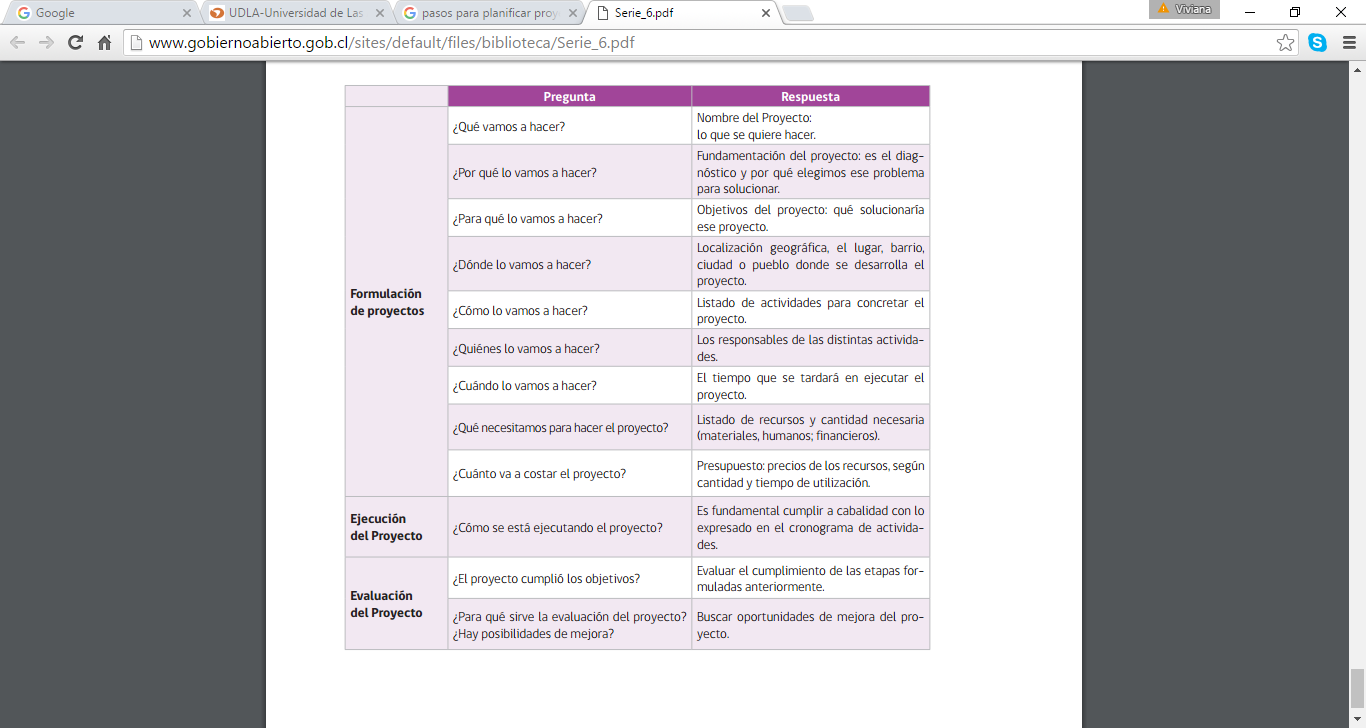 INFORMEFASE I.- ETAPA DIAGNÓSTICAA.- INTRODUCCIÓN B.- MARCO DE REFERENCIAC.- OBJETIVOS DEL DIAGNÓSTICOD.- DESCRIPCION DE TECNICAS UTILIZADAS PARA RECOLECCION DE INFORMACIONE.- IDENTIFICACION Y CARACTERIZACION DEL GRUPOG.- CARACTERIZACIÓN DEL ENTORNO.H.- IDENTIFICACIÓN DE LOS PRINCIPALES PROBLEMAS Y/O NECESIDADES EXISTENTES Y SUS RELACIONES.I.- IDENTIFICACION DE RECURSOSJ.- JERARQUIZACION DE  PROBLEMAS  O NECESIDADES DE SALUDK.- CONCLUSION DIAGNOSTICAII.- FASE PROYECTO DE INTERVENCIONANTECEDENTES (RESUMEN DEL PROYECTO)DEFINICION DEL PROBLEMAII.1. Antecedentes II.3.  JUSTIFICACION DEL PROBLEMA II.4.  METODOLOGIA. Explicitar la estrategia o metodología general de trabajo que se utilizará. Por ejemplo, estrategias de prevención, promoción de la salud, estrategias participativas, educativas, etc.)II.5  ACTORES CON LOS QUE SE ESPERA SE EJECUTE EL PROYECTO.Marque con una x los actores que idealmente usted espera involucrar.II.6.  Planificación de acciones educativas, para cada unidad se usa este formatoII. 7 Para cada actividad se copia este formato.8 EVALUACIÓNCumplimiento de objetivos planteados en planificación.II.9.  PROGRAMACION . CARTA GANTT.A continuación detalle cada una de las actividades y marque en que semana se realizará cada una de ellas, teniendo en cuenta que la programación definitiva se coordinará con los representantes de la comunidad.9. BibliografíaENTACIONES PARA LA Cruz A A, Pérez DA  . (1996) Diagnóstico de salud y diagnóstico educativo. Un enfoque integral Rev Cubana Salud Pública v.22 n.2 Ciudad de La Habana jul.-dic. 1996. Disponible en: http://www.bvs.sld.cu/revistas/spu/vol22_2_96/spu03296.htmMinisterio de Salud .(2015) Orientaciones para la implementación del modelo de atención integral de salud familiar y comunitaria dirigido a equipos de salud  familiar y comunitaria. Subsecretaría de Redes Asistenciales División de Atención Primaria. OPS/OMS. Disponible en: http://web.minsal.cl/portal/url/item/e7b24eef3e5cb5d1e0400101650128e9.pdfMinisterio de Salud (2010). Manual de Trabajo Comunitario Postas de Salud Rural. Disponible en: https://cursos.campusvirtualsp.org/pluginfile.php/2694/mod_resource/content/0/Modulo_6/Manual_de_Trabajo_Comunitario_Postas_de_Salud_Rural.pdfMinisterio Secretaria General de Gobierno (2012). Cómo diseñar y elaborar proyectos. Disponible en: http://www.gobiernoabierto.gob.cl/sites/default/files/biblioteca/Serie_6.pdfOrganización Panamericana de la Salud (1999). Planificación Local Participativa: Metodologías para la Promoción de la Salud en América Latina y el Caribe. Disponible en: http://isags-unasul.org/ismoodle/isags/local/pdf/modulo5/planificacion_local_participativa_metodologias_para-la_promocion_de_la_salud_en_alc.pdfPOBLACION OBJETIVOFECHA LUGAR DE EJECUCIONCOMUNANº GRUPONOMBRE ESTUDIANTESCARRERA12345678910NOMBRE PROFESOR:NOMBRE PROFESOR:---NOMBRE DEL PROYECTOOBJETIVO POBLACION OBJETIVOFECHA DURACION PROYECTO               SEMANAS               SEMANAS               SEMANAS               SEMANASRECURSOSLUGAR DE EJECUCIONCOMUNAGRUPOORGANIZACIÓN ORGANIZACION CULTURALJUNTA DE VECINOSINTITUCION O PROGRAMA MUNICIPALIGLESIACLUB DEPORTIVOCLUB ADULTO MAYORINSTITUCION O PROGRAMA DE SALUD ( JUNJI INTEGRA, DIDECO, CESFAM CESCOF, COSAM, PREVIENE, OPD, ESTAB. EDUCACIONAL, OTRO)ONGOTROFacilitadorLugarLugarTemaNúmero de participantesFecha1.1 Objetivo GeneralObjetivos específicos1.11.11.11.1Objetivos específicos1.21.21.21.2Objetivos específicos1.31.31.31.3Objetivos específicos1.41.41.41.4ACTIVIDAD 1Taller : Taller : NOMBREDESCRIPCION GENERAL DE LA  ACTIVIDAD Y SELECCIÓN DE CONTENIDOSDESCRIPCION GENERAL DE LA  ACTIVIDAD Y SELECCIÓN DE CONTENIDOSDESCRIPCION GENERAL DE LA  ACTIVIDAD Y SELECCIÓN DE CONTENIDOSLUGARLUGARDURACIONDURACIONRESPONSABLES RESPONSABLES ACTIVIDADSEM 1SEM 2SEM 3SEM 4SEM 5SEM 61.2.3.4.5.6.